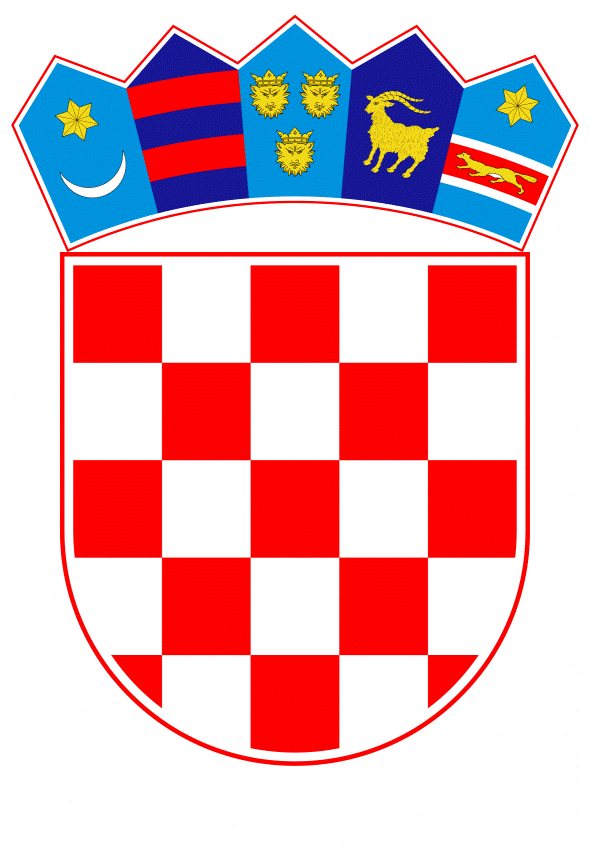 VLADA REPUBLIKE HRVATSKE21. svibnja 2020. godineBanski dvori | Trg Sv. Marka 2  | 10000 Zagreb | tel. 01 4569 222 | vlada.gov.hrPrijedlogNa temelju članka 31. stavka 2. Zakona o Vladi Republike Hrvatske (Narodne novine, br. 150/11, 119/14, 93/16 i 116/18), a u vezi s člankom 74. stavkom 1. Zakona o pomorskom dobru i morskim lukama (Narodne novine, br. 158/03, 100/04, 141/06, 38/09, 123/11- Odluka Ustavnog suda Republike Hrvatske, 56/16 i 98/19), Vlada Republike Hrvatske je na sjednici održanoj ___________________ donijelaO D L U K U o davanju suglasnosti na Odluku Županijske skupštine Dubrovačko-neretvanske županije o izmjenama i dopunama Odluke o osnivanju Županijske lučke uprave Korčula za luke županijskog i lokalnog značajaI.Daje se suglasnost na Odluku o izmjenama i dopunama Odluke o osnivanju Županijske lučke uprave Korčula za luke županijskog i lokalnog značaja, klase: 934-01/17-01/40, urbroja: 2117/1-04-19-10, koju je donijela Županijska skupština Dubrovačko-neretvanske županije na sjednici održanoj 13. prosinca 2019. godine, a kojom se utvrđuje obuhvat lučkog područja luke Žrnovska Banja (Polačište), te proširuje obuhvat lučkog područja za luke: Korčula, Zavalatica, Račišće, Pupnat i Badija.II.Ova Odluka stupa na snagu danom donošenja, a objavit će se u Narodnim novinama.Klasa:Urbroj:Zagreb,PREDSJEDNIKmr.sc. Andrej PlenkovićOBRAZLOŽENJETemeljem članka 74. stavaka 1. i 2.  Zakona o pomorskom dobru i morskim lukama („Narodne novine“, br. 158/03, 100/04, 141/06, 38/09, 123/11 i 56/16), Županijska skupština utvrđuje lučko područje za sve luke otvorene za javni promet županijskog i lokalnog značaja na svom području, u skladu s prostornim planovima i uz suglasnost Vlade Republike Hrvatske, a lučka uprava je dužna predložiti promjenu akta o lučkom području ako to zahtijevaju razvojni, gospodarski, administrativni ili drugi razlozi.Sukladno članku 20. stavcima 4. i 5. Pravilnika o kriterijima za određivanje namjene pojedinog dijela luke otvorene za javni promet županijskog i lokalnog značaja, načinu plaćanja veza, uvjetima korištenja, te određivanja maksimalne visine naknade i raspodjele prihoda („Narodne novine“, br. 94/07, 79/08, 114/12 i 47/13), sve lučke uprave koje upravljaju lukama otvorenim za javni promet od županijskog i lokalnog značaja dužne su izraditi cjelokupni prikaz obuhvata lučkog područja na digitalnom ortofoto planu (DOF) s uklopljenom kopijom katastarskog stanja, a sve na način da se obuhvate i sva područja koja se u stvarnosti koriste kao lučka područja, a izvan su lučkog sustava, te na tako izrađen prijedlog ishoditi potvrdu nadležnog upravnog tijela za provedbu dokumenata prostornoga uređenja da obuhvat lučkog područja nije u suprotnosti s dokumentima prostornoga uređenja i dostaviti osnivaču s prijedlogom za promjenom akta o lučkom području. Odlukom o osnivanju Županijske lučke uprave Korčula za luke županijskog i lokalnog značaja („Službeni glasnik Dubrovačko-neretvanske županije“, br. 05/05 i 4/16) utvrđeno je lučko područje luka otvorenih za javni promet pod nadležnošću Županijske lučke uprave Korčula. Na 14. sjednici održanoj dana 13. prosinca 2019. godine Županijska skupština Dubrovačko-neretvanske županije donijela je Odluku izmjenama i dopunama Odluke o osnivanju Županijske lučke uprave Korčula za luke županijskog i lokalnog značaja (Klasa: 934-01/17-01/40, Urbroj: 2117/1-04-19-10) kojom se utvrđuje se lučko područje luke Žrnovska Banja (Polačište) te se proširuje se lučko područje sljedećih luka:KorčulaZavalaticaRačišćePupnatBadija	Utvrđivanjem lučkog područja luke Žrnovska Banja (Polačište) stvorit će se pretpostavke za izgradnju nove trajektne luke koja će povezivati Korčulu s poluotokom Pelješac, a proširenjem lučkog područja ostalih luka kojima upravlja Županijska lučka uprava Korčula obuhvaćena su područja koja se u stvarnosti koriste kao lučka područja, a izvan su lučkog sustava,Luke kojima upravlja Županijska lučka uprava Korčula obuhvaćene su Naredbom o razvrstavanju luka otvorenih za javni promet na području Dubrovačko-neretvanske županije („Narodne novine“, br. 15/17), stoga je ovo Ministarstvo izradilo je prijedlog Odluke kojim se daje suglasnost na Odluku Županijske skupštine Dubrovačko-neretvanske županije o izmjenama i dopunama Odluke o osnivanju Županijske lučke uprave Korčula za luke županijskog i lokalnog značaja.Predlagatelj:Ministarstvo mora, prometa i infrastrukturePredmet:Prijedlog odluke o davanju suglasnosti na Odluku Županijske skupštine Dubrovačko-neretvanske županije o izmjenama i dopunama Odluke o osnivanju Županijske lučke uprave Korčula za luke županijskog i lokalnog značaja